                                       Центр туристко- краеведческой работы с обучающимися
Цель: Повышение уровня патриотического воспитания  через познание своего края и привитие туристических навыков.Задачи: Формирование гражданина своего родного края, района, области, страны
              Развитие  внутреннего  туризма среди обучающихся
              Привлечение общественности и различных структур города по воспитанию будущего поколения  города.Утверждаю: 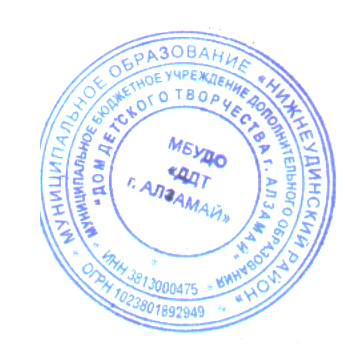 Директор МБУДО «ДДТ г. Алзамай» _______ Н. В. Корсакова«02» сентября 2023 г. №п/п Содержание Сроки
 Форма проведенияучастникиместо проведенияОтветственныйПримечание, результат                                                        сентябрь                                                        сентябрь                                                        сентябрь                                                        сентябрь1Открытие осеннее- зимнего туристического  сезона Игра «Передай другому»ОО г. АлзамайМКОУ СОШ г. АлзамайКаргин Ю.И. Романова А.А.2«Педагоги, на старт!»16.09Туристический слетКоманды школ ОО Н-Уд.р/нап/л «Дружба» г. НижнеудинскКорсакова Н.В. 
Каргин Ю.И.Профсоюз работников образования3« Осенняя мелодия»Туристко- экологический слет  Команды школ г. Алзамай ( 8-10 кл.)р/н Мельничная гора г. АлзамайКорсакова Н.В. 
Каргин Ю.И.4«Юный следопыт Экологическая играКоманды  школ г. Алзамай (4-6 кл.)м/р Центральный г. АлзамайКаргин Ю.И. Романова А.А.5Заповедники Иркутской области.
Легенды и сказы о БайкалеБеседы  и видеоматериалыКлассные коллективы ООПДО                                            октябрь                                            октябрь                                            октябрь                                            октябрь                                            октябрь                                            октябрь                                            октябрь6Родина – мой АлзамайТуристические походаКлассные коллективыИзучение  окрестностей города(инд. задания)ПДО, Каргин Ю.И.Музеи города7Предупрежден – значит , вооружен.Терроризм.Дни ГО ОООО- эвакуация, оказание первой доврачебной помощи.Каргин Ю.И.
Романова А.А.8Городское ориентированиесоревнованиеКоманды 
( 7-11 кл.)Городская территорияКаргин Ю.И.
Романова А.А.9ДЮП,ЮИДД,МЧС, ДОСААФперекличкаООвидеовизиткиРоманова  А.А.
 Каргин Ю,И.МЧС, МВД                                            ноябрь                                            ноябрь                                            ноябрь                                            ноябрь                                            ноябрь                                            ноябрь                                            ноябрь10Огонь, дорога и вода вас накажут, если не уважать их правила Викторины по ПДД, ППБООМКОУ СОШ Н.-Уд.р-наКаргин Ю.И. Корсакова Н.В.МЧС11БайкаловедениеконкурсООМКОУ СОШ Н.-Уд.р-наКаргин Ю.И. 12Пулевая стрельба «Самый меткий стрелок»соревнованияДДТ, МКОУ СОШ ( 5-7 кл.) МБУДО       «ДДТ г. Алзамай»Каргин Ю.И.                                              декабрь                                              декабрь                                              декабрь                                              декабрь                                              декабрь                                              декабрь                                              декабрь13Взятие Снежного городкаиграМКОУ СОШ    ( 4-5 кл.)МБУДО              «ДДТ г. Алзамай»Каргин Ю.И.
Романова А.А.14Будем осторожны и внимательныИнструктажи, конкурс  самописных инструкций Обучающиеся МБУДО «ДДТ г. Алзамай»МБУДО              «ДДТг. Алзамай»Каргин Ю.И.МЧС15Пулевая стрельба соревнованияДДТ, МКОУ СОШ ( 8-11кл.) МБУДО       «ДДТг. Алзамай»Каргин Ю.И.                                           январь                                           январь                                           январь                                           январь                                           январь                                           январь                                           январь16Сборка- разборка автоматасоревнованияДДТ, МКОУ СОШ ( 8-11кл.) МБУДО       «ДДТг. Алзамай»Каргин Ю.И.17Лыжный биатлонсоревнованияООГородской паркКаргин Ю.И. Романова  А.А.МКУК ДК «Сибиряк»                                           февраль                                                     февраль                                                     февраль                                                     февраль                                                     февраль                                                     февраль                                                     февраль          18Смотр песни и строяСмотр - соревнованиеОО (8-11кл.)МКОУ СОШ городаКаргин Ю.И19Военное двоеборье: стрельба из пневматического оружия, сборка – разборка автомата) соревнованиеООМБУДО              «ДДТ г. Алзамай»Каргин Ю.И Романова А.А.20Противодействие терроризмуинструкцииСамописные издания инструкцийМБУДО              «ДДТ г. Алзамай»Каргин Ю.И Романова А.А.МВД                                             март                                             март                                             март                                             март                                             март                                             март                                             март21Огонь – друг, огонь- враг Конкурс рисунковООМБУДО              «ДДТ г. Алзамай»Каргин Ю.И Романова А.А.МЧС22Будь рядом, если беда Конкурс - практикум  по оказанию первой доврачебной помощиКоманды сандружинниковМБУДО              «ДДТ г. Алзамай»Каргин Ю.И Романова А.А.МКУЗ «Алзамайская поликлиника»                                          апрель                                           апрель                                           апрель                                           апрель                                           апрель                                           апрель                                           апрель 23Городское ориентированиесоревнованиеКоманды 
( 7-10 кл.)Городская территорияКаргин Ю.И.
Романова А.А.24Безопасное колесосоревнование Команды       6-7кл.ООКаргин Ю,И.МВД                                             май                                             май                                             май                                             май                                             май                                             май                                             май25Безопасное колесосоревнование Команды 4-5 клООКаргин Ю,И.МВД26День Победы.Парадное строевое шествие Юнармейцы , спасатели, ЮИДовцы.МБУДО «ДДТ г. Алзамай»Каргин Ю.И.                                             июнь                                             июнь                                             июнь                                             июнь                                             июнь                                             июнь                                             июнь27Юнармейцы, вперед! Туристический слетОтряды юнармейцев Н-Уд. р/нап/л «Дружба»Каргин Ю.И. Корсакова Н.В.Штаб  юнармии Н-Уд.р/на28 К старту готовы!Туристический слетКоманды школ (молодые специалисты)п/л «Дружба»Каргин Ю.И. Корсакова Н.В.УО. Ульянова С.Ю.29.Походы выходного дня В течение годаПоходы ( инд. задания)ОООкрестности городаПДО30День Памяти и скорби22.06.Возложение  цветовВозложение  цветовПамятные места городаПДО, ЛОЛДП                                                        июль                                                        июль                                                        июль                                                        июль                                                        июль                                                        июль                                                        июль31.А туристу дома не сидитсяТуристические походы с разной возрастной категорией  туристовВсе желающиеПо  интересным  и живописным местам  районаКаргин Ю.И.
Корсакова Н.В.                                                      август                                                      август                                                      август                                                      август                                                      август                                                      август                                                      август32На старт выходят люди элегантного возрастаТуристический слет пенсионеровСовет ветеранов г. Алзамайп/л «Дружба»Каргин Ю.И. Корсакова Н.В                                                    В течение учебного года                                                     В течение учебного года                                                     В течение учебного года                                                     В течение учебного года                                                     В течение учебного года 33Выполнение  заявок  МКОУ СОШ «Нижнеудинского района « на проведение  данных мероприятийВсе выше приведенные По согласованиюТерритория ООМКУДО «ДДТ г. Алзамай»